Паспорт места размещения рекламной конструкции «ситиборд» 
на территории муниципального образования «город Екатеринбург»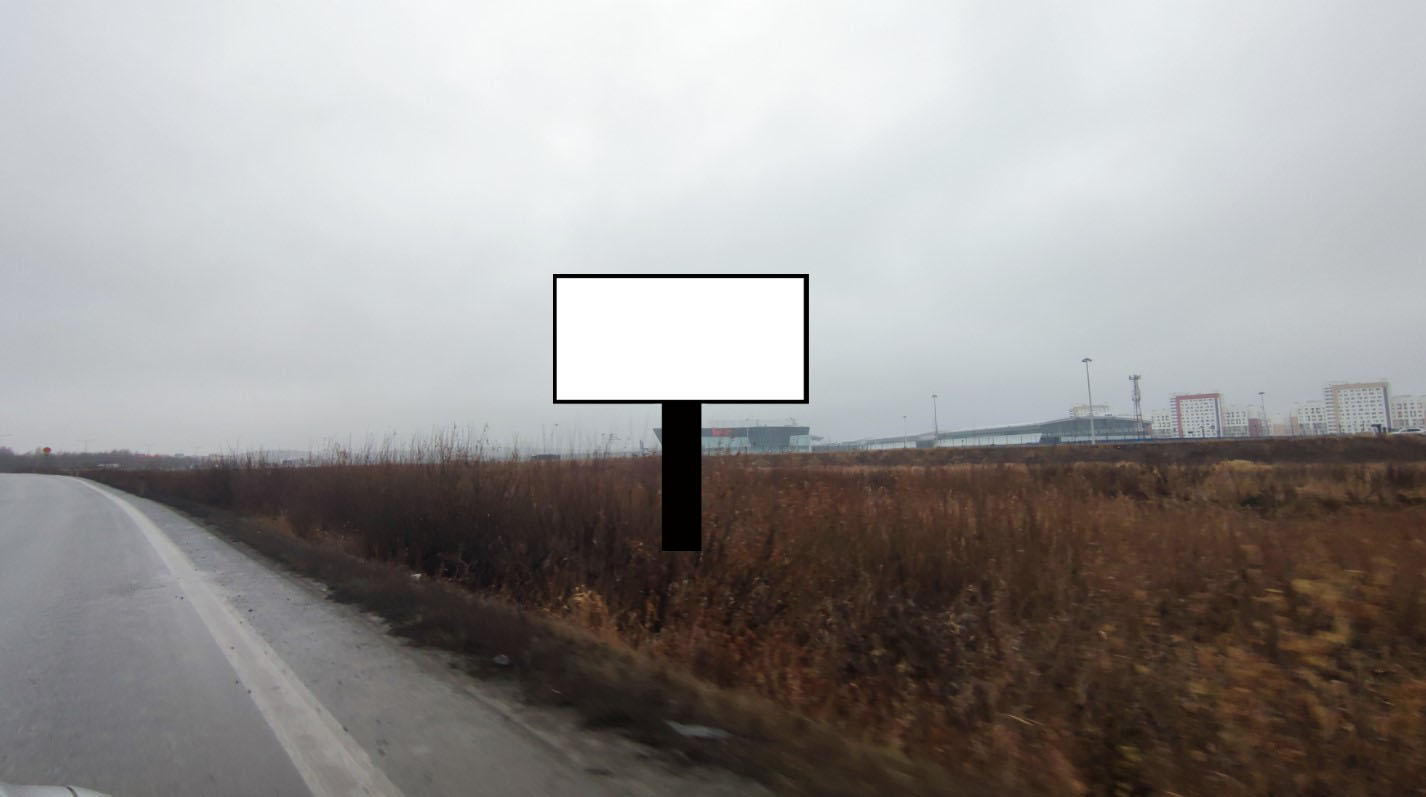 Код местаАдресТип*ВидПлощадь информационных полей, кв. мРазмеры, м (высота, ширина)Количество сторон0606173Екатеринбургская кольцевая автомобильная дорога (съезд на Кольцовский тр-т, позиция № 2)1ситиборд363х62